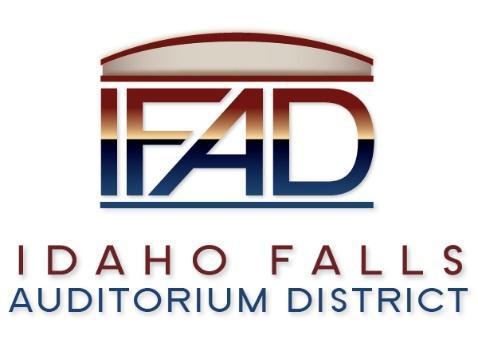 Board of Directors Business MeetingTuesday 23, April 2019, 7:00 a.m.Location:  Idaho Falls Auditorium District Office467 Constitution Way, Idaho Falls, Idaho 83405AgendaCall to Order Action Item – Accept agenda for this meetingAction Item - Accept the Consent Agenda Meeting Minutes – 3/26/19, 4/9/19Approve PayablesDiscussion Item - Public CommentAction Item – Approve addendum #3 to extend the Centennial Management MOU until May 19, 2020Action Item – Off Site Update – Tana BarneyAction Item – Centennial Management ContractDiscussion Item – Marketing/PR efforts – Chad HammondDiscussion Item – Update on the progress of the naming rights campaignAction Item – Update from Building Committee and Kevin DeKold: to provide suggestions on how decision making process should be handled with CRSA.Discussion Item – Owner’s representative – Bob NitschkeReport and UpdatesDiscussion Item - Legal ReportCalendar and AnnouncementsUpcoming IFAD Meeting/Events – Next Meeting on May 14, 2019Discussion Item - Announcements and Minor Questions Discussion Item - Agenda Items for May 14th meetingExecutive Session – Idaho Code Section 74-206(1)(a) To hire the new Executive DirectorAction Item – Vote on the decisions made in Executive SessionAction Item - Adjournment from Public SessionPosted on or before 7:00 a.m. on April 21, 2019Zoom Meeting info: Time: Apr 23, 2019 7:00 Join Zoom Meeting https://zoom.us/j/109093368 Meeting ID: 109 093 368